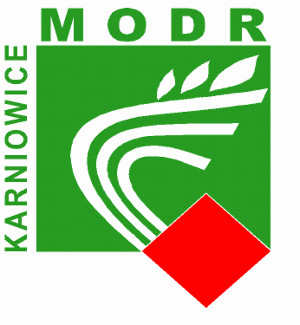 MAŁOPOLSKI OŚRODEK DORADZTWA ROLNICZEGOz/s w KarniowicachPowiatowy Zespół Doradztwa Rolniczego w Miechowiedyżur pełni- ADAM  CZARNECKI w każdy WTOREKw godzinach 800 – 1500                                                 tel. 697 039 013e-mail adam.czarnecki@modr.pl